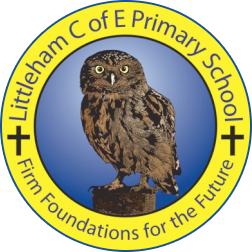 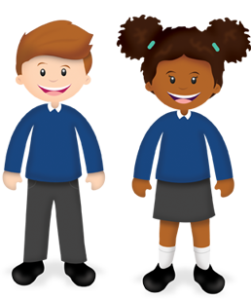 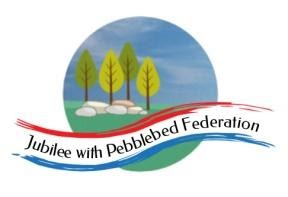 Year:Week beg:8/2/2021Lesson OneLesson TwoLesson ThreeLesson FourLesson FiveLesson FiveMondayReadingGet Epic, Code: wjn5693TuesdayWednesdayThursdayFriday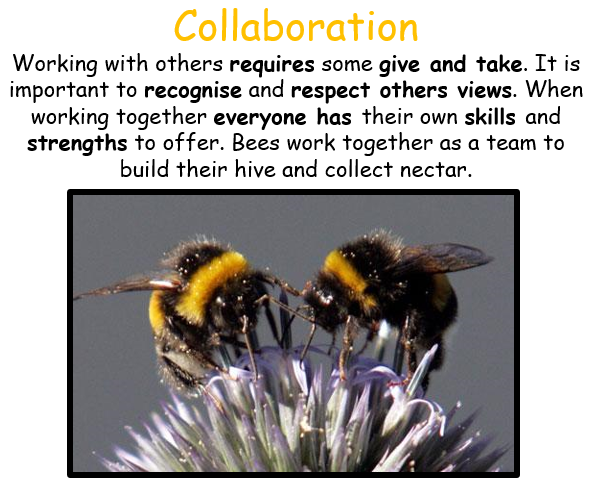 __________has behaved like a ‘Bee’ at home by…..